™   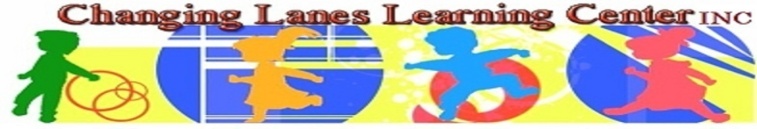 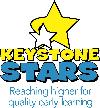 PRIVATE PRESCHOOL AGREEMENT FORMName_________________________________________Fee Amount___________________ per month (Payment is due the 1st of every Month) Services included in Child Care fee:           Care from 7:00 A.M. to 4:00 P.M.   (Everyday Snack)                                                                                                                      *** There is no reduction in the tuition fee due to holidays, sick days, inclement weather, or any other day your child does not attend. Our tuition is based on a yearly budget covering the cost of payroll, insurance, supplies, equipment, etc.  The fee has been determined according to our enrollment figures. Our costs remain constant whether your child attends or not!Child’s Arrival Time___________________    Person(s) Designated by parent to whom child may Child’s Departure Time________________     be released ______________________________                                                                            ______________________________________Late fee is $10.00 after 4:00pm pick-up and an additional $20.00 added each 15 minutes thereafter.Extra Services at Additional Cost Registration fee $75 Field Trips   Director will provide information when applicable._______      I, the parent/guardian agree to the terms of the form for release of child (3270.117)_______      I, the parent/guardian have received a copy of the Family Handbook at the time of                      Enrollment (3270.121)                                 _______      I, the parent/guardian agree to the terms of this agreement form (3270.123) (Year-Round Program)                                      _______      I, the parent/guardian agree to update the emergency contact/parental consent.                     Form whenever changes occur or every six (6) months at a minimum (3270.124)_______      I, the parent/guardian agree to update the health appraisal form of my child/ren.                      annually. (3270.131) _______________________________                        ________________________________Signature of Director            Date                                   Signature of Parent/Guardian         DateDate of Child’s Admission _________                             Date of Child’s Withdrawal _________ORIGINAL TO PARENT/GUARDIAN--------------------------------------------------------Signature of Parent/Guardian         Date--------------------------------------------------------Signature of Parent/Guardian         Date--------------------------------------------------------Signature of Parent/Guardian         Date--------------------------------------------------------Signature of Parent/Guardian         Date--------------------------------------------------------Signature of Parent/Guardian         Date--------------------------------------------------------Signature of Parent/Guardian         Date